STRUKTUR KOMUNITAS PLANKTON SEBAGAI BIOINDIKATOR KUALITAS AIR SITU CIKARET, CIBINONG PADA MUSIM PENGHUJANSKRIPSIDiajukan Sebagai Syarat Memperoleh Gelar Sarjana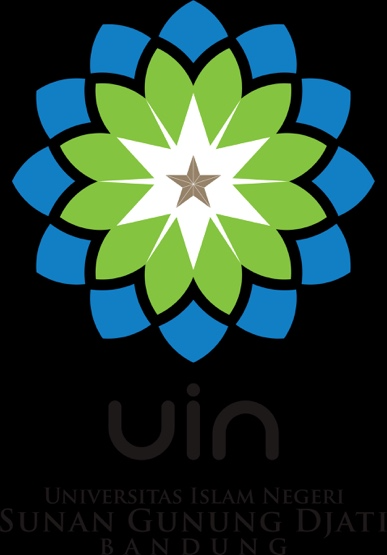 Oleh :HANIA ULLY HAFIZHA 1157020031JURUSAN BIOLOGI FAKULTAS SAINS DAN TEKNOLOGIUIN SUNAN GUNUNG DJATI BANDUNG 2019 M /1441 H